Miércoles08de febrero3° de SecundariaFormación Cívica y ÉticaLos retos de la humanidad en la actualidadAprendizaje esperado: formula compromisos ante desafíos derivados de su pertenencia a la humanidad.Énfasis: reconocer diferentes retos que se presentan a la humanidad en la época actual.¿Qué vamos a aprender?El año 2020 estuvo lleno de retos y desafíos para la humanidad en todos sus aspectos: social, político, cultural, económico y ambiental. Lo que influye en la salud, la educación, los valores, el clima y la paz que aspiran a tener los seres humanos.¿Qué reto asumiste en el 2020? En todos los ámbitos de la vida de las personas, y de la sociedad, se han tenido que enfrentar algunos retos, por ejemplo, el clima tan extremo que se vive, incendios forestales, inundaciones, el derretimiento de los cascos polares, entre otros. Estos fenómenos son resultado de la relación que tiene la humanidad con el ambiente y puedes relacionarlos con el calentamiento global. Pero, también se derivan otros problemas, a nivel social, como la falta de empatía y tolerancia hacia quienes son diferentes; esto sigue provocando actos de racismo que afectan a personas de distinto color de piel, etnia, sexo o preferencia sexual.Por otra parte, sigue existiendo desigualdad económica, lo cual genera que un gran sector de la población mundial viva en la pobreza, lo que les impide acceder a servicios públicos y oportunidades que satisfagan sus necesidades básicas inmediatas. Sin olvidar el reto más importante del siglo hasta el momento: erradicar la pandemia mundial por COVID-19. Aunque ya existe la vacuna, todavía resta conocer la mejor manera de aplicarla a la población. Imagina las implicaciones que tiene vacunar a miles de millones de personas que hay en el mundo. De acuerdo a las cifras del INEGI, en 2018 había más de 125 millones de habitantes en México. Mientras esto sucede, los seres humanos siguen siendo vulnerables, por ello es importante atender a las indicaciones del Sector Salud.Ten a la mano hojas blancas o tu cuaderno, lápiz o pluma, así como tu libro de texto de Formación Cívica y Ética, para anotar todas las ideas y preguntas que te vayan surgiendo en esta sesión.¿Qué hacemos?Durante la adolescencia se presentan cambios rápidos e importantes, vinculados con la identidad y el sentido de pertenencia a diferentes grupos; al mismo tiempo, desarrollan una creciente autonomía y se generan expectativas a futuro, hacia el mundo adulto; todo esto implica que las y los adolescentes asuman desafíos importantes en su vida.¿Qué desafíos te has planteado para cuando salgas de la secundaria?Un desafío es algo que hay que superar y es valorado como una situación o experiencia difícil y/o nueva. Siempre implica una meta, algo a lo que se orienta el esfuerzo, algo que se quiere lograr. Se trata de un proceso que implica aprendizajes, porque se desarrollan las habilidades que se tienen o se adquieren nuevas para lograr la meta; también tiene temporalidad; no es algo que se realice de inmediato, pero lo cierto es que puede ocurrir en cualquier momento de la vida.Una vez que se percibe que se está frente a un desafío, se emprenden acciones para superarlo y alcanzar la meta planteada. Estas acciones tienen que ver con el esfuerzo (debido a la dificultad); con el compromiso (porque implica una meta importante para la persona); y requiere poner en juego recursos personales (habilidades y capacidades) y/o sociales (apoyo de otras y otros).A través de la superación del desafío se consiguen logros concretos, es decir, alcanzar la meta que te propusiste y, además, conlleva otras consecuencias: la superación personal y emociones positivas, como la alegría o la tranquilidad por haberlo logrado.Es importante saber lo anterior para poder identificar cuáles son los desafíos y retos que tienes en lo personal, pero también es importante plantearte desafíos relacionados con tu comunidad, tu país y el mundo.Realiza un cuadro comparativo, como el que se muestra en la siguiente imagen, en el cual debes identificar 5 desafíos o retos que consideres tenga tu comunidad, 5 que consideres tiene el país y 5 que tiene el mundo. 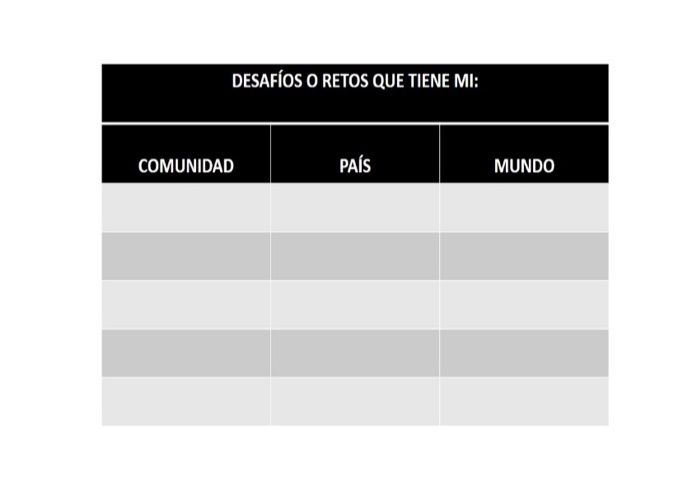 ¿Existen retos o desafíos que se repitan en alguna columna?¿Por qué crees que esto ocurra?¿Qué propuestas harías para superar esos desafíos?Para reforzar o mejorar los aspectos que has pensado como desafíos, observa el siguiente video.Desafíos globales del siglo XXIhttps://www.youtube.com/watch?v=8zyt2oxLkJMCómo pudiste apreciar, los desafíos pueden estar en lo político, económico, social, cultural y ambiental. Es necesario eliminar la desigualdad. En este sentido, el Foro Económico Mundial, en su reciente Informe sobre Riesgos Globales, llegó a la siguiente conclusión: "Los riesgos globales se están intensificando, mientras la voluntad colectiva para enfrentarlos parece faltar y las divisiones se están endureciendo".Lo anterior menciona que, en lugar de unirnos como sociedad para minimizar los riesgos globales, nos estamos separando, haciendo parecer que los beneficios que podría alcanzar la humanidad, trabajando colaborativa y responsablemente, no fueran relevantes para subsistir en este mundo. El informe identifica seis riesgos emergentes:Inestabilidad Geopolítica.Preocupaciones económicas.Deficiencias en la respuesta climática.Impactos por la pérdida de biodiversidad,Déficit de gobernanza tecnológica.Sistemas de salud tambaleantes.Pero ¿qué implica hacer frente a estos desafíos? Revisa cada uno de ellos.Inestabilidad Geopolítica. El panorama del mundo actual te traslada a un mapa donde se hacen evidentes conflictos, enfrentamientos, crisis y tensiones de dispar intensidad y manifestaciones presentes en todos sus continentes. Las diferencias y divisiones entre las grandes potencias han ido en aumento en los últimos tiempos, lo que lleva a que más y más países tomen decisiones imprevistas, con consecuencias impredecibles y un profundo riesgo de falta de cálculo para toda la humanidad.Estas diferencias afectan significativamente el panorama de riesgos globales, desde debilitar las alianzas de seguridad hasta socavar los esfuerzos para proteger los bienes comunes globales. El uso de las armas de destrucción masiva se clasifica como el riesgo global número uno, en términos de impacto potencial.La migración, por ejemplo, ha provocado trastornos políticos en los últimos años, desde Asia y América Latina hasta Europa y los Estados Unidos. Las tendencias globales prácticamente garantizan más crisis y es probable que algunos líderes tomen una línea más dura en defensa de las culturas nacionales dominantes.Preocupaciones económicas. Son los altos niveles de endeudamiento global lo que genera una de vulnerabilidades financieras a nivel mundial; aunado a ello, la desigualdad económica sigue siendo vista como un importante impulsor del panorama de riesgos globales.Sumado a este contexto, estaría la preocupación en el "deterioro del entorno económico internacional", impulsado por las confrontaciones económicas entre las principales potencias mundiales.Deficiencias en la respuesta climática. El cambio climático es el mal de nuestro tiempo, sus consecuencias pueden ser devastadoras si no se reduce drásticamente la dependencia a los combustibles fósiles y las emisiones de gases de efecto invernadero. De hecho, los impactos del cambio climático ya son perceptibles y quedan puestos en evidencia por datos como:La temperatura media mundial ha aumentado ya 1,1°C desde la época preindustrialAumento en la temperatura, exceso de calorSubida del nivel del mar de 5 mm al año Pero también estás viendo los impactos económicos y sociales, que serán cada vez más graves, como:Daños en las cosechas y en la producción alimentariaLas sequíasLos riesgos en la saludLos fenómenos meteorológicos extremos, como tornados, tormentas y huracanesMega-incendiosDéficit en gobernanza tecnológica. Este problema es muy importante en el escenario de riesgos globales, principalmente en lo referente al fraude y robo de datos masivos y ataques cibernéticos. Junto al cambio climático, los riesgos tecnológicos han afianzado su posición en los últimos años dentro de los riesgos globales. Las violaciones y filtraciones de información oficial también se volvieron un problema para la seguridad nacional de los países.Impactos de la pérdida de biodiversidad. La amplia variedad de ecosistemas sobre la tierra está en declive. La sobreexplotación del medio natural, la pérdida de los hábitats de las especies, la contaminación del medio ambiente, la introducción de especies exóticas invasoras, entre otras causas, ponen en riesgo y plantean consecuencias irreversibles para las sociedades, las economías y la salud del planeta.Sistemas de salud tambaleantes. Los cambios vertiginosos en la demografía, la tecnología y el ambiente imponen grandes riesgos y desafíos a los sistemas de salud en el mundo. Con la pandemia de COVID-19 se visibilizó la necesidad de reforzar los sistemas de salud estatales en el mundo, y más aún en los países subdesarrollados. Se necesitan organizaciones, instituciones, recursos y personas cuya finalidad primordial sea mejorar la salud. Tener personal médico y de apoyo suficiente, contar con infraestructura sanitaria, equipo y medicamentos en buenas condiciones, de manera oportuna y suficiente para dar un trato digno que cubra las necesidades de la población.Los riesgos que acabas de revisar son desafíos globales generales, es decir, retos a nivel mundial. En el cuadro que realizaste anteriormente, ¿reconoces alguno de los que identificaste en los 5 que acabas de ver? ¿Cuál o cuáles?A lo largo de la sesión has revisado los Riesgos o Desafíos globales Generales pero la llegada del COVID-19 cambió el panorama, haciéndolo más crudo y preocupante. El COVID-19 se volvió, rápidamente, una pandemia, lo que significa que, a nivel mundial, cualquier persona sin las debidas precauciones puede contagiarse. De acuerdo con información de la Comisión Económica para América Latina y el Caribe, la pandemia tiene mayor impacto en grupos vulnerables de la población, por lo que se generan desafíos que la sociedad debe atender. La imposibilidad de trabajar desde el domicilio, las condiciones de hacinamiento y la falta de acceso a agua y saneamiento aumentan el riesgo de infección de la población en situación de pobreza. Asimismo, las posibilidades de afectaciones graves aumentan por la mayor incidencia de condiciones preexistentes de salud, como enfermedades pulmonares, cardiovasculares, sobre peso y diabetes, a lo que se suma carecer de acceso adecuado a la atención médica.Los diferentes impactos socioeconómicos hacen pensar en la manera en que se establece la desigualdad social. Entre las características de la población que puedes tomar en cuenta está la pertenencia a estratos o clases sociales, el género, la etapa del ciclo de vida, la condición étnica y el territorio en que se habita. También hay otros factores, como la condición de discapacidad, el estatus migratorio o la situación de calle. La presencia de estos factores conlleva diferencias en el ejercicio de los derechos y, en el caso de la pandemia, pueden aumentar los riesgos para algunos grupos de la población.Las medidas de protección social de corto, mediano y largo plazo, para enfrentar los efectos de la pandemia, deben considerar el bienestar de toda la población, especialmente el de los grupos más vulnerables. Por ello, la protección social y el bienestar deben ser vistos con una perspectiva universal, que tome en cuenta las diferencias, es decir, teniendo en cuenta las necesidades y carencias de grupos específicos.Si bien la crisis afecta a toda la población en edad laboral, la situación de las y los trabajadores informales y, especialmente la de las mujeres y las personas jóvenes, indígenas y migrantes, puede ser más difícil por las situaciones de vulnerabilidad como bajos niveles de escolaridad, falta de acceso a servicios de salud, entre otros. Las medidas de distanciamiento físico les impiden desarrollar sus actividades y generar ingresos que les permitan mantenerse fuera de la pobreza. Al contar con un escaso o nulo acceso a la seguridad social, su capacidad para acceder a la atención de salud queda restringida. El posible aumento del trabajo informal, por la dificultad de las empresas de mantener los empleos en una economía con actividad limitada, dificulta que trabajadoras y trabajadores y sus familias accedan a los ingresos que percibían en situaciones normales, aunque, en muchos casos, estos no eran suficientes para sostener un nivel de vida digno. En un contexto de confinamiento, cierre de escuelas y necesidad de cuidados ante la posible presencia de uno o más contagiados en el hogar, la carga de trabajo doméstico no remunerado que asumen las mujeres, las adolescentes y las niñas, así como los casos de violencia hacia ellas, se pueden incrementar significativamente.Estos desafíos son a nivel global y aunque no puedes combatirlos directamente; si puedes colaborar para que los estragos sean menos, iniciando con tu familia y así, consecutivamente, tu comunidad, tu país y tu mundo.Escribe 5 situaciones que sí está en tus manos controlar para evitar uno o varios desafíos que ha traído la pandemia por COVID-19. Te invitamos a que identifiques si has hecho algo que pueda perjudicar o beneficiar tanto a ti como a tu familia y a las y los demás en la lucha contra la COVID-19.¿Qué has pensado y reflexionado con respecto a los desafíos que se tienen como humanidad, en la situación actual del mundo? ¿Qué se puede hacer para que la población de todo el mundo reciba atención médica oportuna y adecuada? ¿Estaremos, todas y todos, en las mismas circunstancias para hacerle frente a estos desafíos?Retoma el listado de cinco desafíos que hiciste. Modifica lo que creas necesario después de la información que has revisado. A partir de estos desafíos realiza una lista con 5 cualidades que quieras desarrollar para enfrentarlos. Después, realiza otra lista de 5 cualidades con las que ya cuentas para afrontar los desafíos presentados.Recuerda que, con tu aportación, ayudas poniendo el ejemplo para que otras y otros también lo hagan y, poco a poco, ir cambiando para bien tu familia, tu comunidad, tu país y tu mundo.  Es importante resaltar que, para poder cumplir con los desafíos actuales, la humanidad tiene que poner en práctica todos los valores universales como el respeto a la diversidad, solidaridad, colaboración, participación, responsabilidad, tolerancia, perseverancia y el amor.También es importante tu disposición y conciencia para crear redes de apoyo desde el hogar, donde se haga énfasis en la importancia del cuidado del medio ambiente; en la escuela, evitar los actos de racismo y discriminación; en la comunidad, promover la solidaridad y el apoyo entre vecinas y vecinos para dar protección y defensa a quienes más lo necesitan. En pocas palabras, comprometiéndose a ser mejores personas, ciudadanas y ciudadanos. ¿A qué te comprometes para mejorar y aportar al cumplimiento de los retos y desafíos que existen actualmente a nivel mundial, nacional y comunitario?Como has revisado durante la jornada, 2020 ha sido un año que vino a reafirmar que necesitamos involucrarnos, preocuparnos y ocuparnos de nuestro planeta y nuestra sociedad. No se trata de dejar la responsabilidad a los gobiernos o a las demás personas, sino de concientizarnos de que tu aportación, además de ser de suma importancia, por más pequeña que ésta sea, sirve como ejemplo a las y los demás, sobre todo a las nuevas generaciones. Ahora conoces los desafíos y retos globales y los que ha traído la nueva pandemia por COVID-19. Conoces, también, los retos y desafíos que se tienen en el país y los que tu comunidad tiene, lo importante, ahora, es que contribuyas a que esos desafíos se superen y puedan tener un mundo mejor.El reto de hoy:Si deseas ampliar tus conocimientos sobre el derecho a la libertad y la forma de actuar con responsabilidad, puedes revisar los libros de texto gratuito de Formación cívica y ética. Te sugerimos también que revises la información sobre COVID-19 que generan la Secretaría de Salud y la Organización Mundial de la Salud.¡Buen trabajo!Gracias por tu esfuerzo.Para saber más:Lecturashttps://www.conaliteg.sep.gob.mx/secundaria.html